Artists UseTexture and PatternArtists UseTexture and PatternArtists UseTexture and PatternArtists UseTexture and PatternArtists UseTexture and PatternArtists UseTexture and PatternArtists UseTexture and PatternArtists UseTexture and PatternArtists UseTexture and PatternArtists UseTexture and PatternArtists UseTexture and PatternArtists UseTexture and PatternArtists UseTexture and PatternArtists UseTexture and PatternArtists UseTexture and PatternArtists UseTexture and PatternArtists UseTexture and PatternArtists UseTexture and PatternArtists UseTexture and PatternArtists UseTexture and PatternArtists UseTexture and PatternArtists UseTexture and PatternArtists UseTexture and PatternArtists UseTexture and PatternArtists UseTexture and PatternArtists UseTexture and PatternArtists UseTexture and PatternArtists UseTexture and PatternArtists UseTexture and PatternArtists UseTexture and PatternArtists PaintCelebrations and ParadesArtists PaintCelebrations and ParadesArtists PaintCelebrations and ParadesArtists PaintCelebrations and ParadesArtists PaintCelebrations and ParadesArtists PaintCelebrations and ParadesArtists PaintCelebrations and ParadesArtists PaintCelebrations and ParadesArtists PaintCelebrations and ParadesArtists PaintCelebrations and ParadesArtists PaintCelebrations and ParadesArtists PaintCelebrations and ParadesArtists PaintCelebrations and ParadesArtists PaintCelebrations and ParadesArtists PaintCelebrations and ParadesArtists PaintCelebrations and ParadesArtists PaintCelebrations and ParadesArtists PaintCelebrations and ParadesArtists PaintCelebrations and ParadesArtists PaintCelebrations and ParadesArtists PaintCelebrations and ParadesArtists PaintCelebrations and ParadesArtists PaintCelebrations and ParadesArtists PaintCelebrations and ParadesArtists PaintCelebrations and ParadesArtists PaintCelebrations and ParadesArtists PaintCelebrations and ParadesArtists PaintCelebrations and ParadesArtists PaintCelebrations and ParadesArtists PaintCelebrations and ParadesArtists Paint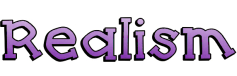 Artists paintArtists paintArtists PaintArtists paintArtists paintArtists PaintArtists paintArtists paintArtists PaintArtists paintArtists paintArtists PaintArtists paintArtists paintArtists PaintArtists paintArtists paintArtists PaintArtists paintArtists paintArtists PaintArtists paintArtists paintArtists PaintArtists paintArtists paintArtists PaintArtists paintArtists paintArtists PaintTrainsArtists PaintTrainsArtists PaintTrainsArtists PaintTrainsArtists PaintTrainsArtists PaintTrainsArtists PaintTrainsArtists PaintTrainsArtists PaintTrainsArtists PaintTrainsArtists PaintTrainsArtists PaintTrainsArtists PaintTrainsArtists PaintTrainsArtists PaintTrainsArtists PaintTrainsArtists PaintTrainsArtists PaintTrainsArtists PaintTrainsArtists PaintTrainsArtists PaintTrainsArtists PaintTrainsArtists PaintTrainsArtists PaintTrainsArtists PaintTrainsArtists PaintTrainsArtists PaintTrainsArtists PaintTrainsArtists PaintTrainsArtists PaintTrainsArtists PaintVillagesArtists PaintVillagesArtists PaintVillagesArtists PaintVillagesArtists PaintVillagesArtists PaintVillagesArtists PaintVillagesArtists PaintVillagesArtists PaintVillagesArtists PaintVillagesArtists PaintVillagesArtists PaintVillagesArtists PaintVillagesArtists PaintVillagesArtists PaintVillagesArtists PaintVillagesArtists PaintVillagesArtists PaintVillagesArtists PaintVillagesArtists PaintVillagesArtists PaintVillagesArtists PaintVillagesArtists PaintVillagesArtists PaintVillagesArtists PaintVillagesArtists PaintVillagesArtists PaintVillagesArtists PaintVillagesArtists PaintVillagesArtists PaintVillagesArtists PaintFantasy & ImaginationArtists PaintFantasy & ImaginationArtists PaintFantasy & ImaginationArtists PaintFantasy & ImaginationArtists PaintFantasy & ImaginationArtists PaintFantasy & ImaginationArtists PaintFantasy & ImaginationArtists PaintFantasy & ImaginationArtists PaintFantasy & ImaginationArtists PaintFantasy & ImaginationArtists PaintFantasy & ImaginationArtists PaintFantasy & ImaginationArtists PaintFantasy & ImaginationArtists PaintFantasy & ImaginationArtists PaintFantasy & ImaginationArtists PaintFantasy & ImaginationArtists PaintFantasy & ImaginationArtists PaintFantasy & ImaginationArtists PaintFantasy & ImaginationArtists PaintFantasy & ImaginationArtists PaintFantasy & ImaginationArtists PaintFantasy & ImaginationArtists PaintFantasy & ImaginationArtists PaintFantasy & ImaginationArtists PaintFantasy & ImaginationArtists PaintFantasy & ImaginationArtists PaintFantasy & ImaginationArtists PaintFantasy & ImaginationArtists PaintFantasy & ImaginationArtists PaintFantasy & ImaginationArtists PaintTribal Art of the USand CanadaArtists PaintTribal Art of the USand CanadaArtists PaintTribal Art of the USand CanadaArtists PaintTribal Art of the USand CanadaArtists PaintTribal Art of the USand CanadaArtists PaintTribal Art of the USand CanadaArtists PaintTribal Art of the USand CanadaArtists PaintTribal Art of the USand CanadaArtists PaintTribal Art of the USand CanadaArtists PaintTribal Art of the USand CanadaArtists PaintTribal Art of the USand CanadaArtists PaintTribal Art of the USand CanadaArtists PaintTribal Art of the USand CanadaArtists PaintTribal Art of the USand CanadaArtists PaintTribal Art of the USand CanadaArtists PaintTribal Art of the USand CanadaArtists PaintTribal Art of the USand CanadaArtists PaintTribal Art of the USand CanadaArtists PaintTribal Art of the USand CanadaArtists PaintTribal Art of the USand CanadaArtists PaintTribal Art of the USand CanadaArtists PaintTribal Art of the USand CanadaArtists PaintTribal Art of the USand CanadaArtists PaintTribal Art of the USand CanadaArtists PaintTribal Art of the USand CanadaArtists PaintTribal Art of the USand CanadaArtists PaintTribal Art of the USand CanadaArtists PaintTribal Art of the USand CanadaArtists PaintTribal Art of the USand CanadaArtists PaintTribal Art of the USand CanadaArtists DepictThe SeaArtists DepictThe SeaArtists DepictThe SeaArtists DepictThe SeaArtists DepictThe SeaArtists DepictThe SeaArtists DepictThe SeaArtists DepictThe SeaArtists DepictThe SeaArtists DepictThe SeaArtists DepictThe SeaArtists DepictThe SeaArtists DepictThe SeaArtists DepictThe SeaArtists DepictThe SeaArtists DepictThe SeaArtists DepictThe SeaArtists DepictThe SeaArtists DepictThe SeaArtists DepictThe SeaArtists DepictThe SeaArtists DepictThe SeaArtists DepictThe SeaArtists DepictThe SeaArtists DepictThe SeaArtists DepictThe SeaArtists DepictThe SeaArtists DepictThe SeaArtists DepictThe SeaArtists DepictThe Sea